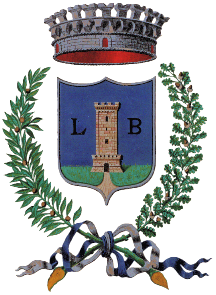 COMUNE DI LEVERANOProvincia di Lecce*****Elenco dei responsabili di Posizione Organizzativa designati per il trattamento dei dati personali e conseguente attribuzione ai soggetti designati di specifici compiti e funzioni, con delega all'esercizio e allo svolgimento degli stessi.Con decreti sindacali nn. 6, 7, 8, 9, 10, 11 e 12  3/6/2019 sono stati designati, rispettivamente e nell’ordine, i responsabili di P.O per il trattamento dei dati personali di seguito riportati:dott. Bianca Maria ROMANO – Responsabile del Settore Polizia Locale, Protezione Civile, Igiene e Sanità – tel n. 0832 923448.dott. Rita ROMANELLO– Responsabile del Settore Servizi Sociali, Servizi alla persona, Pubblica Istruzione, Associazionismo, Politiche Giovanili, Pari Opportunità – tel n. 0832 923426.ing. Antonio MIRAGLIA – Responsabile del Settore “Assetto Territorio, Urbanistica, Edilizia” e “Agricoltura, Attività produttive, Sportello Unico, Ambiente, Comunicazione ed Informazione”- tel n. 0832 923417.arch. Valerio COSTANTINO – Responsabile del Settore Tecnico, Lavori Pubblici, Servizi Manutentivi- tel n. 0832 923422.dott. Roberto BLASI- Responsabile del Settore Economico Finanziario Personale Tributario -  tel. n. 0832 923454.dott. Sonia RENIS – Responsabile del Settore Istituzionale, Affari Generali, Contenzioso, Politiche del Lavoro,Rapporti con Area Vasta e Union 3, Vice Segretario, Servizi Demografici, Cultura, Biblioteca, Centro Studi Geremia Re – tel n. 0832 923424.dott. Dario VERDESCA – Responsabile del Settore Programmazione e controllo, Politiche Comunitarie, Cooperazione Internazionale, Sport e Turismo, Servizi Informatici – tel n. 0832 923412.